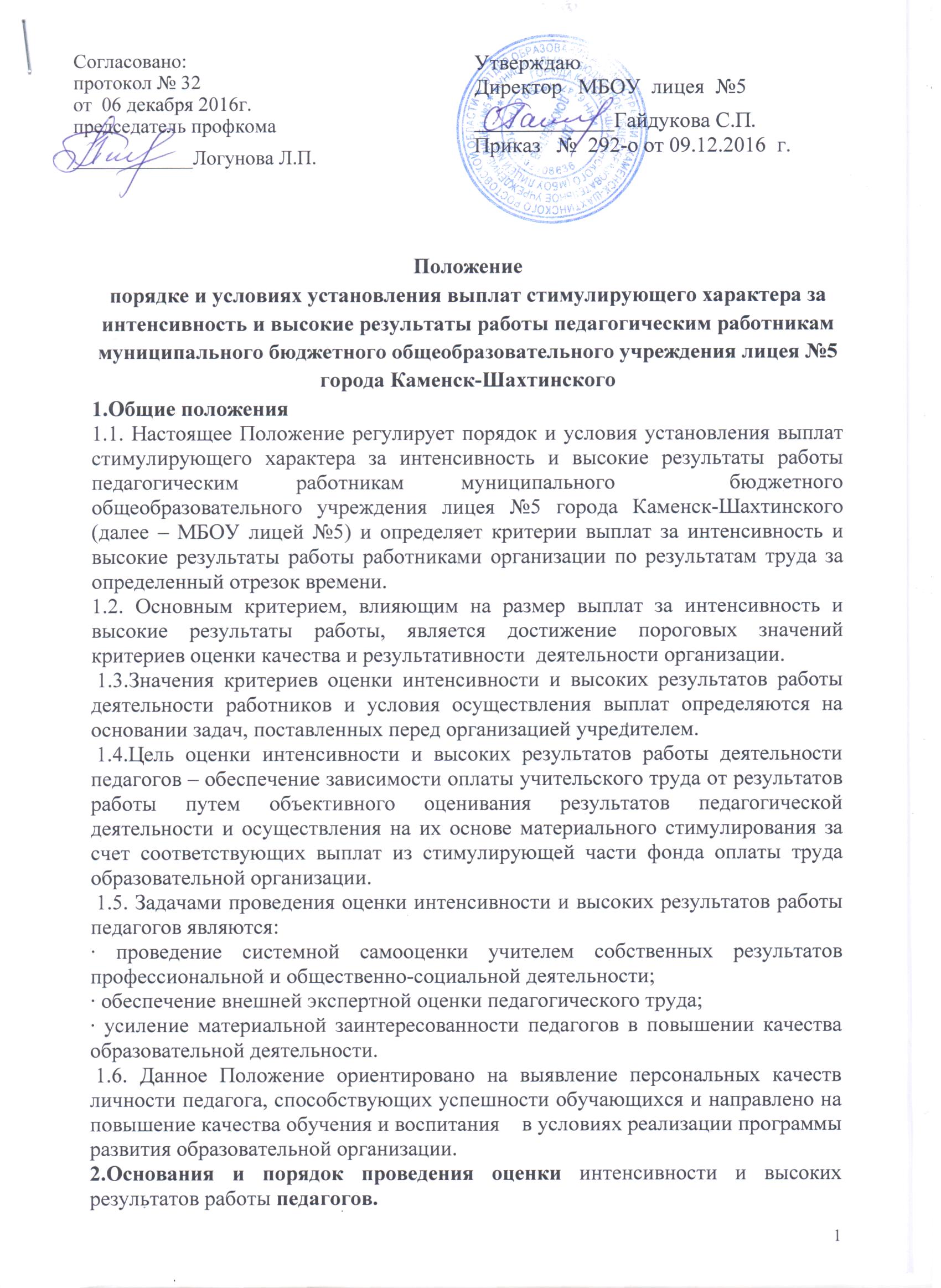 2.1. Размеры, порядок и условия осуществления выплат за интенсивность и высокие результаты работы определяются Положением об оплате труда. 2.2. Основное назначение стимулирующих выплат за интенсивность и высокие результаты работы педагогов:- дифференциация оплаты труда педагога в зависимости от его качества, мотивации на позитивный (продуктивный) результат педагогической деятельности, ориентированный на долгосрочный инновационный режим.2.3. Положение распространяется на следующие категории педагогических работников МБОУ лицея №5:учитель;педагог-психолог;преподаватель – организатор ОБЖ.2.4. Основанием для оценки интенсивности и высоких результатов работы педагогов служит портфолио (портфель профессиональных достижений), т.е. индивидуальная папка, в которой собраны личные профессиональные достижения в образовательной деятельности, результаты обучения, воспитания и развития учеников, вклад педагога в развитие системы образования за определенный период времени, а также участие в общественной жизни организации.   2.5. Портфолио заполняется педагогом самостоятельно в соответствии с логикой отражения результатов его профессиональной деятельности, на основе утвержденных настоящим Положением критериев и содержит самооценку его труда.2.6. Для проведения объективной внешней оценки интенсивности и высоких результатов работы педагога на основе его личного портфолио в образовательной организации приказом директора по согласованию с профкомом создается Комиссия, состоящая из представителей администрации, Управляющего совета, руководителей МО, членов профкома.2.7.Комиссия действует на основании Положения, утвержденного приказом директора МБОУ лицея №5, согласованного с первичной профсоюзной организацией.2.8. Председатель Комиссии назначается или избирается сроком на 1 год и несет полную ответственность за работу Комиссии, грамотное и своевременное оформление документации.2.9. Результаты работы Комиссии оформляются протоколами, срок хранения которых - 5 лет. Протоколы хранятся у руководителя образовательной организации. Решения Комиссии принимаются на основе открытого голосования путем подсчета простого большинства голосов.2.10. В установленные приказом руководителя образовательной организации педагогические работники передают в Комиссию собственные портфолио с заполненным собственноручно оценочным листом, содержащим самооценку показателей результативности, с приложением документов подтверждающих и уточняющих их деятельность.2.11. Данное Положение предполагает ежемесячное распределение при наличии финансирования и предоставления портфолио. 2.12. Комиссия в установленные сроки проводит на основе представленных портфолио и оценочном листе материалов экспертную оценку результативности деятельности педагога за отчетный период в соответствии с критериями данного Положения.2.13. Устанавливаются следующие сроки рассмотрения оценочных листов:·        Педагоги сдают оценочные листы в Комиссию до 25 числа отчетного периода;·        Комиссия рассматривает представленные материалы 26 числа отчетного периода;·        27-28 числа отчетного периода педагог может обратиться   в Комиссию с апелляцией;·     после 28 числа отчетного периода итоговая ведомость передается директору МБОУ лицея №5 для создания приказа и передается в бухгалтерию для начисления заработной платы за отчетный период.2.14. Результаты экспертной оценки оформляются Комиссией в оценочном листе результативности деятельности педагога за отчетный период. Результаты оформляются в баллах за каждый показатель результативности.(приложение №1)2.15. Оценочный лист, завершающийся итоговым баллом учителя, подписывается всеми членами Комиссии, доводится для ознакомления под роспись педагогу и утверждается приказом руководителя. 2.16. В случае не согласия педагога с итоговым баллом, педагог имеет право в течение двух дней обратиться с письменным заявлением в Комиссию, аргументировано изложив, с какими критериями оценки результатов его труда он не согласен. 2.17. Комиссия обязана в течение двух дней рассмотреть заявление педагога и дать письменное или устное (по желанию педагога) разъяснение (обсуждение обращения заносится в протокол Комиссии).  2.18. В случае не согласия с разъяснением Комиссии, педагог имеет право обратиться в КТС (Комиссия по трудовым спорам) образовательной организации, в соответствии с ч.5 Трудового кодекса Российской Федерации. 2.19. Работники имеют право вносить свои предложения в Комиссию по дополнению, изменению содержания или формулировки критериев Положения в случаях некорректности изложения, занижения или не учтенной значимости   вида деятельности, а также исключения критериев, потерявших актуальность. 2.20. Любые изменения, дополнения, исключения в Положении обсуждаются на педагогическом Совете, утверждаются приказом директора, согласовываются с первичной профсоюзной организацией.3. Порядок определения стимулирующих выплат за интенсивность и высокие результаты работы педагогов3.1. Для определения размера стимулирующих выплат за интенсивность и высокие результаты работы педагогов Комиссия производит подсчет баллов по максимально возможному количеству критериев и показателей каждого работника за отчетный период. Вычисляется общая сумма баллов, полученных всеми работниками МБОУ лицея №5. Размер фонда стимулирующих выплат за качество и результативность деятельности педагогов (не менее 15%), запланированных на отчетный период, делится на общую сумму баллов, в результате получается денежный эквивалент в рублях одного балла. Этот показатель умножается на  индивидуальную сумму баллов каждого работника. В результате будет получен размер стимулирующей выплаты за  интенсивность и высокие результаты работы педагогов каждому учителю. 3.2. В случае нахождения работника в период: временной нетрудоспособности (больничный лист), курсовой переподготовке,  ежегодном оплачиваемом отпуске, административном отпуске, учебном отпуске, в летний период (июнь, июль, август) экспертная оценка интенсивности и высоких результатов работы педагога за этот период не проводится.  3.3. Больничные листы и отпуск оплачивается исходя из средней заработной платы работника, в которой учитываются стимулирующие выплаты.4. Показатели, уменьшающие размер стимулирующих выплат за интенсивность и высокие результаты работы педагогов  4.1. Уменьшение или снятие стимулирующих выплат за интенсивность и высокие результаты работы педагогов могут быть обусловлены производственными, личными или трудовыми нарушениями. К ним относятся:·        нарушение статей Закона Российской Федерации «Об образовании», в том числе в части всеобуча, Устава образовательной организации;·         грубое или систематическое нарушение трудовой дисциплины или Правил внутреннего трудового распорядка МБОУ лицея №5;·        невыполнение должностных обязанностей (несвоевременное выполнение приказов, распоряжений, нарушение сроков предоставления отчетности и т.п.);·        ухудшение качества оказываемых услуг;·        нарушение санитарно-гигиенического режима или техники безопасности;·        наличие обоснованных устных или письменных жалоб;·        по письменному заявлению работника4.2. Уменьшение или снятие стимулирующих выплат за интенсивность и высокие результаты работы педагогов, работнику в установленный период может быть только по решению Комиссии и письменному согласию профкома. 4.3. Вновь принятым работникам стимулирующие выплаты за интенсивность и высокие результаты работы педагогов устанавливаются по истечению первого отчетного периода их работы в МБОУ лицее №5. 5. Расчет размера стимулирующих выплат за интенсивность и высокие результаты работы педагогов: - стоимость одного балла определяется следующей формулой:                                                        ДЭ = Ф : СБ - размер стимулирующих выплат:                                                         Р =  ДЭ * ИБгде  Ф – фонд стимулирующих выплат         ДЭ – денежный эквивалент         СБ – общая сумма баллов         Р – размер стимулирующих выплат         ИБ – индивидуальная сумма баллов6. Критерии оценки интенсивности и высоких результатов работы педагогов.7. Положение вступает в силу с 01 января 2017г. и действует до вступления в силу нового Положения.Приложение №1 Форма оценочного листа.Оценочный лист(указать отчетный период)_________________________________(ФИО работника, должность)	ИТОГО						Члены комиссииОценочный лист заполнен___________20___г.          Протокол комиссии от ______ №С оценочным листом ознакомлен_____________(подпись работника)		№Критерии Показателиоценки эффективности деятельности работникана основаниикритериев	Подтверждающие документыПодтверждающие документыДиапазонзначений/ максимальное количествобаллов123341Результативность  учебной деятельности1.1. Качество знания учащихся по предмету Мониторинг успеваемости учащихся по предмету за отчетный период; (за подписью зам. директора по учебной работе) Мониторинг успеваемости учащихся по предмету за отчетный период; (за подписью зам. директора по учебной работе)50 – 60 % - 5 баллов60 – 70 % - 6 баллов70 – 80 % - 7 баллов80 – 90 % - 8 баллов90 – 100% - 9 баллов(А/В)*100% * K,где А - число учащихся, окончивших  отчетный период  на «4» и «5»;  В - общая численность обучающихся в классе; К – коэффициент группы сложности предмета.Для учителей русского языка  и литературы, математики, , физики химии , обществознания, устанавливается коэффициент  (К) = 1 (1 –я группа сложности);для учителей истории, иностранного языка биологии, географии , информатики; для учителей,  работающих в начальных классах устанавливается коэффициент  (К) = 0,7 (2-я группа сложности);для учителей физического воспитания, технологии, музыки, изобразительного искусства,  ОБЖ устанавливается  коэффициент  (К) = 0,5; (3-я группа сложности)1Результативность  учебной деятельности1.2. Успеваемость учащихся на этапеЕГЭ,  ОГЭ и мониторингаПротоколы ЕГЭПротоколы ЕГЭ50% учащихся, набравших по предмету русский язык – от 68 баллов;математика база – от 12 баллов;    -10 балловПредметы по выбору при условии: количество 1-10 учащихся сдавших история –50 баллов и выше;физика – 53 и выше;обществознание – 55 и выше; биология- 55 и выше;ин.язык – 62 и выше;химия – 56 и выше;география – 51 и выше;литература – 58 и выше;информатика -57 и выше;    - 5 баллов;математика профиль- 47 баллов   - 5 балловпри количестве учащихся  10 и более                 -10 баллов1Результативность  учебной деятельности1.2. Успеваемость учащихся на этапеЕГЭ,  ОГЭ и мониторингаПротоколы ОГЭПротоколы ОГЭ50% учащихся, набравших по предмету свыше русский язык – от 31 баллов и выше;математика – от 16 баллов  и выше;      - 10 баллов;Предметы по выбору при условии: количество 1-10 учащихся сдавших история – от 17 баллов и выше;физика – от 18 баллов и выше;обществознание – от 22 балла и выше;биология- от 21 балл и выше; ин.язык – от 51 балл и выше;химия – от 18 баллов и выше;география – от 18 баллов и выше; литература – от 13 баллов и выше;информатика – от 11 баллов и выше; - 5 балловпри количестве учащихся  10 и более          -10 баллов1Результативность  учебной деятельности1.3. Качество знаний учащихся на этапе ЕГЭПротоколы ЕГЭ Протоколы ЕГЭ наличие обучающихся (5 человек и более), получивших на ЕГЭ результат 90 баллов и выше                        – 10  баллов1Результативность  учебной деятельности 1.4. Реализация дополнительных предметных проектовПубличная защита проектаПубличная защита проекталицейский уровень – 5баллов;муниципальный уровень – 7 баллов;1Результативность  учебной деятельности1.5. Результаты учебной деятельности, проявленные на очных  предметныхолимпиадахГрамоты, дипломы ,сертификаты участниковГрамоты, дипломы ,сертификаты участниковНаличие победителей и призеров олимпиад:-муниципальный уровень:1-2 победителя и призера – 3 балла3-4 победителя и призера – 4 балла5 и более                 – 5 балловНаличие участников, победителей и призеров олимпиад:- всероссийский уровень победитель, призер – 10 баллов;участник – 3 балла.-региональный уровень:победитель, призер – 7 баллов;участник – 1 балла.11.6.Результаты участия в  очных предметных интеллектуально-творческих конкурсах, спортивных соревнованиях.Грамоты, дипломы, сертификаты участниковГрамоты, дипломы, сертификаты участниковОчные  конкурсыа) лицейский уровень  ( организация и проведение) -3 балла;б) муниципальный уровень  участие– 1 балл;победитель, призёр – 3 баллав) областной  уровеньучастие – 1 балл	победитель – 7 баллов1.7.Результаты участия в  заочных предметных интеллектуально-творческих конкурсах, олимпиадах различных  уровнейГрамоты, дипломы, сертификаты участников (по факту получения результата)Грамоты, дипломы, сертификаты участников (по факту получения результата)заочные конкурсы ( интернет)Всероссийский уровень и международный при наличии участников от 1 - 9 – 1 баллот 10 - 19 -2 балла;от  20 - 49– 4 балла;от  50 -….– 6 баллов2Учебно-методическая деятельность2.1. Участие в коллективных педагогических проектах.- Самоотчет о творческой деятельности- Приказ директора о результатах участия;- Самоотчет о творческой деятельности- Приказ директора о результатах участия;Полное соответствие критерию – 3 балла,Частичное соответствие критерию – 1 балл2Учебно-методическая деятельность2.2. Участие в очных профессиональных конкурсах различного уровняНаличие грамот; сертификатовНаличие грамот; сертификатов-городской уровень – 3 балла-региональный уровень – 5 баллов  -всероссийский уровень – 7 баллов2Учебно-методическая деятельность2.3. Участие в заочных профессиональных конкурсах различного уровняНаличие грамот; сертификатовНаличие грамот; сертификатовУчастие -1 баллПобеда, призовое место- 3 балла3Обобщение и распространение педагогического опыта3.1. Научно – методическая работа- Сценарий педагогических мастерских, открытых уроков, доклады, статьи;- Выступления на семинарах и конференциях различного уровня; размещение материалов (за подписью директора) на лицейском сайте- Сценарий педагогических мастерских, открытых уроков, доклады, статьи;- Выступления на семинарах и конференциях различного уровня; размещение материалов (за подписью директора) на лицейском сайтеКаждая публикация -1 балл4Личностный рост учителя4.1. Повышение уровня квалификации- Наличие удостоверения о повышении квалификации по преподаваемому предмету за отчетный период;- Аттестационный лист о присвоении категории;- Получение за отчетный период: городских ,региональных наград;государственных наград и поощрений;- Наличие удостоверения о повышении квалификации по преподаваемому предмету за отчетный период;- Аттестационный лист о присвоении категории;- Получение за отчетный период: городских ,региональных наград;государственных наград и поощрений;- повышение квалификации – 1 балл;- повышение категории – 1 балл;- получение наград – 1балл.4Личностный рост учителя4.2. Участие в экспертизе педагогической деятельности (лицейский уровень)Приказ директора лицеяПриказ директора лицеяУчастие в работе экспертной комиссии  -2 баллаОформление документации – 1 баллДля классного руководителяДля классного руководителяДля классного руководителяДля классного руководителяДля классного руководителяДля классного руководителя5Деятельность классного руководителя5.1.Соответствие внешнего вида учащихся предъявляемым нормам и требованиям  Устава ОУ Решение комиссии (по результатам рейдов) за подписью председателя профсоюзного комитета.Решение комиссии (по результатам рейдов) за подписью председателя профсоюзного комитета.100% - 2 балла80-100 % соответствия или  наличие положительной динамики – 1 балл Отсутствие положительной динамики- минус 1 балл6Активность во внеурочной воспитательной деятельности, участие класса в жизни школы, инициативность классного руководителя6.1.Проведение открытых классных часов, внеклассных мероприятий Отчет классного руководителя, фотоотчет. Отчет классного руководителя, фотоотчет. лицейский  уровень – 2 баллагородской уровень – 3 балла6Активность во внеурочной воспитательной деятельности, участие класса в жизни школы, инициативность классного руководителя6.2.Посещение учащимися класса театров, музеев, организация экскурсий за пределами города Приказ  на выходПриказ  на выходдо 50 %   от числа учащихся в классе – 2 балла51-100 % от числа учащихся в классе - 3 балла6Активность во внеурочной воспитательной деятельности, участие класса в жизни школы, инициативность классного руководителя6.3. Организация посещения учащимися выездных выставок ,концертов филармонии на базе МБОУ лицея № 5 Ведомость за подписью зам. директора по воспитательной работеВедомость за подписью зам. директора по воспитательной работе80-100 % от числа учащихся в классе - 1 балл6Активность во внеурочной воспитательной деятельности, участие класса в жизни школы, инициативность классного руководителя6.4. Участие учащихся класса в конкурсах, фестивалях, соревнованиях и т.д.Наличие победителей и призёров среди учащихся класса(под руководством классного руководителя)Отчет классного руководителя об участии, грамотыОтчет классного руководителя об участии, грамотылицейский  уровень:победители и призеры  –  по 1  баллугородской уровень:участие  – 2 баллапобедители и призеры  - 3 баллаобластной уровень:участие  – 3 баллапобедители и призеры  - 4 балла7Система работы классного руководителя по сбережению здоровья учащихся7.1 Организация профилактической  работы по формированию ЗОЖ: - посещение  бассейна учащимися- организация горячего питания учащихсяОтчет классного руководителя за подписью зам. директора  по ВР. Отчет классного руководителя за подписью зам. директора  по ВР. Полное соответствие критерию – 3 баллов, Частичное соответствие критерию – 2 баллаДля всех педагогических работниковДля всех педагогических работниковДля всех педагогических работниковДля всех педагогических работниковДля всех педагогических работниковДля всех педагогических работников8Охрана здоровья участников образовательного процессаНаличие случаев детского травматизма, несчастных случаев во время воспитательно-образовательного процесса,обоснованные жалобы родителей.Наличие случаев детского травматизма, несчастных случаев во время воспитательно-образовательного процесса,обоснованные жалобы родителей.Отчет учителя, наличие записи в журнале регистрации несчастных случаев.При наличии несчастных случаев, травм – минус 5 балловПри наличии письменных жалоб - минус 3 баллаПри наличии устных жалоб – минус 2 балла9Формирование собственной мобильности учителя9.1. Умение правильно оценить сложившуюся ситуацию9.2. Проявление инициативы при выполнении дополнительных проектов9.3. Разработка и реализация планов по самообразованию9.4. Внедрение продуктов инновационной и экспериментальной деятельности.9.1. Умение правильно оценить сложившуюся ситуацию9.2. Проявление инициативы при выполнении дополнительных проектов9.3. Разработка и реализация планов по самообразованию9.4. Внедрение продуктов инновационной и экспериментальной деятельности.Наличие оценки деятельности по представлению администрации (письменная, устная форма)соответствие критерию – 5 балловсоответствие критерию – 5 балловсоответствие критерию – 5 балловсоответствие критерию – 5 баллов№Критерии Показатели оценки эффективности деятельности работника на основаниикритериев	Подтверждающие документыДиапазон  значений/ максимальное количество  балловСведения о выполнении показателей за истекший период (заполняется работником)Подтверждение сведений  в протоколе мониторинга профессиональной деятельности работника(заполняется администрацией или руководителем профильного методобъединения)1234567